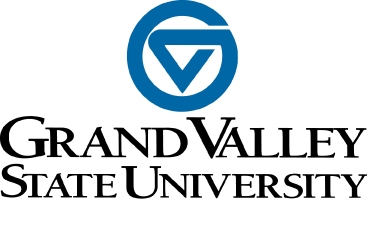 Physical Therapy Scholarships and FundsDavid Daniels Memorial Scholarship EndowmentBenefits a senior-level physical therapy student.URL: www.gvsu.edu/giving/daniels Physical Therapy Urban Schools Endowed ScholarshipThis fund assists students from urban schools enrolled in the Doctor of Physical Therapy Program.URL: www.gvsu.edu/giving/ptscholarshipRev. Darld and Joyce Black Doctor of Physical Therapy ScholarshipProvides assistance to students preparing for careers in physical therapy.URL: www.gvsu.edu/giving/darldblack Volkhardt Family ScholarshipProvides assistance to future nurses and physical therapists who demonstrate financial need.URL: www.gvsu.edu/giving/volkhardt Wisner Doctor of Physical Therapy ScholarshipBenefits graduate students preparing to become physical therapists.URL: www.gvsu.edu/giving/wisner Ruth M. Perry Doctor of Physical Therapy ScholarshipBenefits graduate students preparing to become physical therapists.URL: www.gvsu.edu/giving/perry Physical Therapy Department EndowmentEnhances GVSU's Physical Therapy Department.Short URL: www.gvsu.edu/giving/ptdepartment 